Муниципальное бюджетное учреждение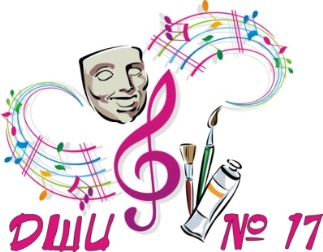 дополнительного образования «ДЕТСКАЯ ШКОЛА ИСКУССТВ № 17»городского округа Самара443079, г.Самара, ул. Гагарина, 58 , тел.(факс) 260-83-01ДОПОЛНИТЕЛЬНАЯ ПРЕДПРОФЕССИОНАЛЬНАЯ ОБЩЕОБРАЗОВАТЕЛЬНАЯ ПРОГРАММА В ОБЛАСТИ МУЗЫКАЛЬНОГО ИСКУССТВА «ФОРТЕПИАНО»Предметная областьПО.01. МУЗЫКАЛЬНОЕ ИСПОЛНИТЕЛЬСТВО РАБОЧАЯ ПРОГРАММА УЧЕБНОГО ПРЕДМЕТА ПО.01.УП.01. «СПЕЦИАЛЬНОСТЬ И ЧТЕНИЕ С ЛИСТА»Самара 2018 г.СОСТАВИТЕЛИ: Педагоги дополнительного образования фортепианного отделения.РЕЦЕНЗЕНТЫ:    Кандидат педагогических наук, доцент  кафедры музыкального образования Самарского социально-педагогического университета                                     /Самарцева С.Л./Заместитель директора по УВР МБУ ДО «ДШИ № 17» г.о. Самара                                                                     / Литвачук А.Е./Структура программы учебного предметаПояснительная записка Характеристика учебного предмета, его место и роль в образовательном процессеСрок реализации учебного предметаОбъем учебного времени, предусмотренный учебным планом образовательного учреждения на реализацию учебного предметаФорма проведения учебных аудиторных занятийЦели и задачи учебного предметаОбоснование структуры программы учебного предметаМетоды обученияОписание материально-технических условий реализации учебного предметаСодержание учебного предмета Сведения о затратах учебного времениТребования по годам обученияТребования к уровню подготовки обучающихся Формы и методы контроля, система оценокАттестация: цели, виды, форма, содержаниеКритерии оценкиМетодическое обеспечение учебного процесса Методические рекомендации педагогическим работникамМетодические рекомендации преподавателю по организации самостоятельной работы обучающегосяСписки рекомендуемой нотной и методической литературы Список рекомендуемых нотных сборниковСписок рекомендуемой методической литературыПояснительная запискаХарактеристика учебного предмета, его место и роль в образовательном процессе     Программа учебного предмета «Специальность и чтение с листа» разработана на основе и с учетом федеральных государственных требований к дополнительной предпрофессиональной общеобразовательной программе в области музыкального искусства «Фортепиано».     Учебный предмет "Специальность и чтение с листа" направлен на приобретение детьми знаний, умений и навыков игры на фортепиано, получение ими художественного образования, а также на эстетическое воспитание и духовно-нравственное развитие ученика.     Обучение игре на фортепиано включает в себя музыкальную грамотность, овладение навыками чтение с листа, навыки ансамблевой игры, овладение основами аккомпанемента и необходимые навыки самостоятельной работы. В классе фортепиано дети приобретают опыт творческой деятельности, знакомятся с высшими достижениями мировой музыкальной культуры.     Выявление одаренности у ребенка в процессе обучения на уроках фортепиано позволяет целенаправленно развить его профессиональные и личностные качества, необходимые для продолжения профессионального обучения. В то же время программа рассчитана и на тех детей, которые не ставят перед собой цели стать профессиональными музыкантами.2. Срок реализации учебного предмета «Специальность и чтение с листа»     Срок освоения программы для детей, поступивших в образовательное учреждение в 1-й класс в возрасте с шести лет шести месяцев до девяти лет, составляет 8 лет. 3. Объем  учебного  времени,  предусмотренный  учебным  планом образовательного учреждения на реализацию предмета «Специальность и чтение с листа»4. Форма  проведения  учебных  аудиторных  занятийИндивидуальная, продолжительность урока - 40 минут.Индивидуальная форма занятий позволяет преподавателю построить содержание программы в соответствии с особенностями развития каждого ученика.5.  Цели и задачи учебного предмета «Специальность и чтение с листа»Цели:обеспечение развития музыкально-творческих способностей обучающегося на основе приобретенных им знаний, умений и навыков в области фортепианного исполнительства;выявление одаренных детей в области музыкального исполнительства и подготовки их к дальнейшему поступлению в образовательные учреждения,  реализующих  образовательные  программы  среднего профессионального образования.Задачи:развитие интереса к классической музыке и музыкальному творчеству;развитие  музыкальных  способностей:  слуха,  ритма,  памяти;освоение учащимися музыкальной грамоты, необходимой для владения инструментом в пределах программы учебного предмета;овладение учащимися основными исполнительскими навыками игры на фортепиано, позволяющими грамотно исполнять музыкальные произведения как соло, так и в ансамбле, а также исполнять нетрудный аккомпанемент;обучение навыкам самостоятельной работы с музыкальным материалом и чтению нот с листа;приобретение обучающимися опыта творческой деятельности и публичных выступлений;формирование у наиболее одаренных выпускников мотивации к продолжению профессионального обучения в образовательных учреждениях среднего профессионального образования.6. Обоснование структуры программы учебного предмета «Специальность и чтение с листа»     Обоснованием структуры программы являются ФГТ, отражающие все аспекты работы преподавателя с учеником.     Программа содержит следующие разделы:сведения о затратах учебного времени, предусмотренного на освоение учебного предмета;распределение учебного материала по годам обучения;описание дидактических единиц учебного предмета;требования к уровню подготовки обучающихся;формы и методы контроля, система оценок;методическое обеспечение учебного процесса.     В соответствии с данными направлениями строится основной раздел программы "Содержание учебного предмета".7. Методы обучения     В музыкальной педагогике применяется комплекс методов обучения. Индивидуальное обучение неразрывно связано с воспитанием ученика, с учетом его возрастных и психологических особенностей.     Для достижения поставленной цели и реализации задач предмета используются следующие методы обучения:словесный (объяснение, беседа, рассказ);наглядно-слуховой (показ, наблюдение, демонстрация пианистических приемов);практический (работа на инструменте, упражнения);аналитический  (сравнения  и  обобщения,  развитие  логического мышления);эмоциональный  (подбор  ассоциаций,  образов,  художественные впечатления).     Индивидуальный метод обучения позволяет найти более точный и психологически верный подход к каждому ученику и выбрать наиболее подходящий метод обучения.     Предложенные методы работы в рамках предпрофессиональной программы являются наиболее продуктивными при реализации поставленных целей и задач учебного предмета и основаны на проверенных методиках и сложившихся традициях преподавания сольного исполнительства на фортепиано.8. Описание материально-технических условий реализации учебного предмета «Специальность и чтение с листа»     Материально-техническая база образовательного учреждения должна соответствовать санитарным и противопожарным нормам, нормам охраны труда.    Учебные аудитории для занятий по предмету "Специальность и чтение с листа" должны быть оснащены музыкальным инструментом (фортепиано) и должны иметь площадь не менее 6 кв. метров.     Помещения должны быть со звукоизоляцией и своевременно ремонтироваться.             Музыкальные инструменты должны регулярно обслуживаться настройщиками (настройка, мелкий и капитальный ремонт).Принятна Педагогическом совете«____» ______________ 20___ г.Протокол № _____УТВЕРЖДАЮДиректор МБУ ДО «ДШИ № 17»    г. о. Самара ________________ И.А.Балашова «____»_______________20____г.Приказ № _____Содержание1-8 классыМаксимальная  учебная нагрузка в часах1777Количество  часов  на  аудиторные занятия592Общее количество часов на внеаудиторные (самостоятельные) занятия1185